JURJEVANJEJurjevanje je folklorni običaj na katerem se poje in pleše in temelji na tradicionalnem slovenskem prazniku jurjevanju (23. 4. 2020).Enega od moških oblečejo v zelene veje in ga poimenujejo Zeleni Jurij.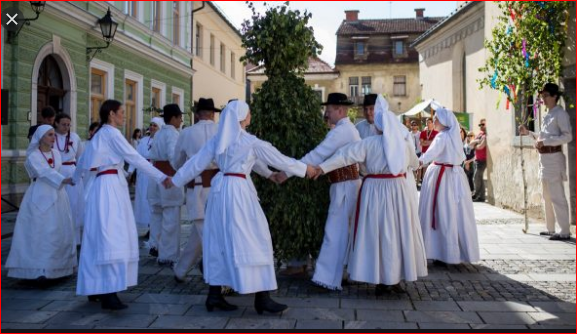 Po slovenski tradiciji naj bi prinašal pomlad.Pojdi v gozd/park. Poišči brezo, bukev in primerjaj lubje. Kaj si ugotovil_a?IZDELAJ SI SVOJO IGROIzdelaš jo lahko po svoje, ali uporabiš spodnji predlog.Za figure uporabi kamenčke, ki jih lahko tudi poljubno porišeš. Rabiš tudi kocko. Zmagovalec izbere nagrado, pove navodilo za ostale igralce .Uživaj v igri in mi pošlji fotografijo:vodovnik.rebeka@os-mezica.siČe lahko, jo tudi shrani, ko se vidimo v šoli se bomo poigrali (neobvezno).Navodilašt. 2, ker rad skačeš na trampolinu skoči na št. 6št. 5 pojdi  dva polja nazaj in se pogrej na sončkušt. 7 odleti na št. 10št. 8 zapletel si se v pajkovo mrežo, 1x ne mečeššt. 14 ker uživaš na gugalnici 1x ne mečeššt. 16 splezaj po zelenem listu na cvetšt. 19 vreči moraš 2 za odhod na rožicošt. 20 po toboganu se spusti na št. 12Če vržeš 6, mečeš še 1x. Za prihod na rožico moraš vreči toliko pik, kot je mest do cilja. 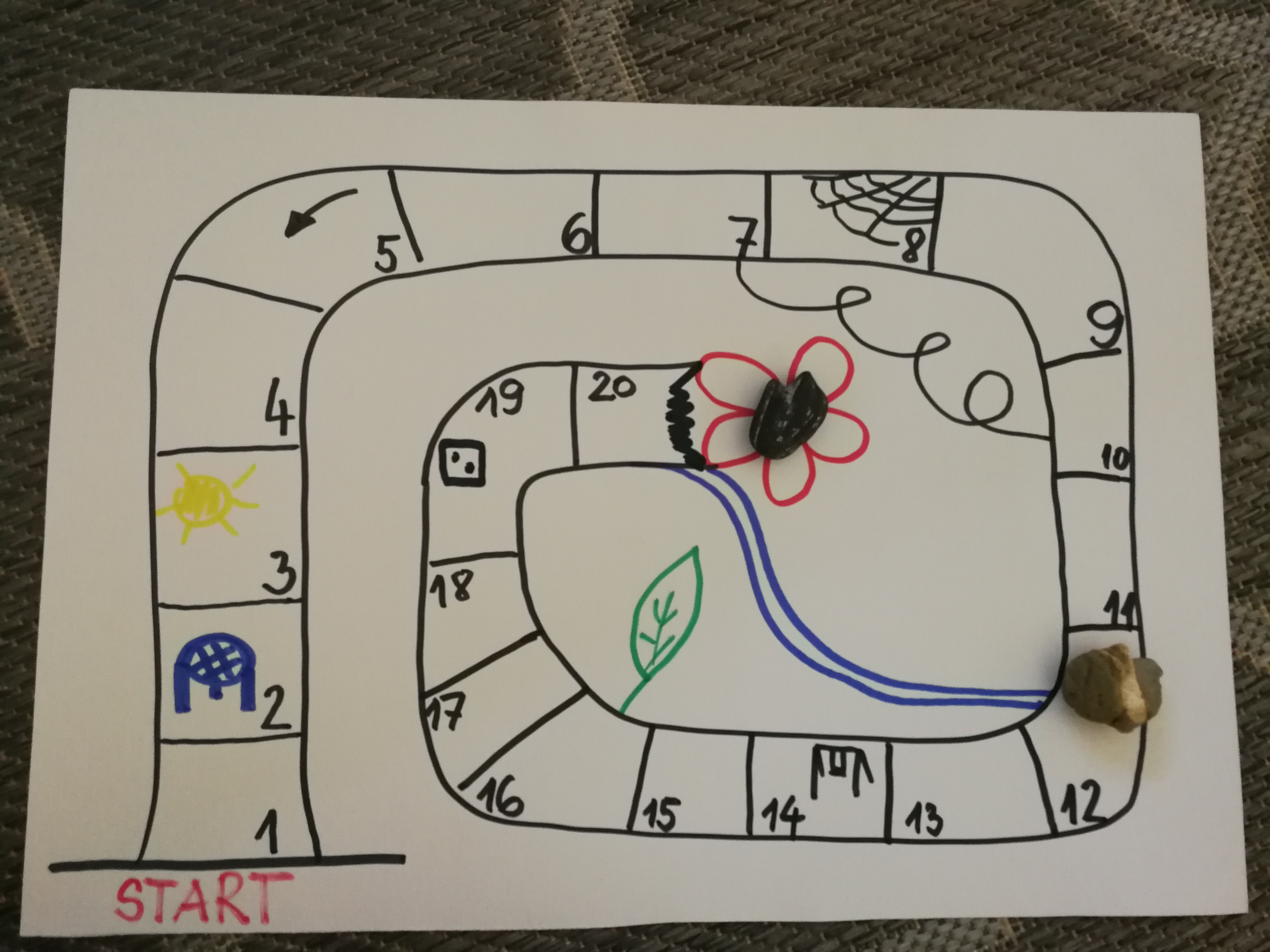 Jaz sem izgubila, zmagovalka pa je dobila nekaj sladkega. Takšna so bila navodila ;)Družinski posvet SKRBIM ZA OKOLJEKoliko alinej lahko vaša družina »odkljuka« kot da? Ali bi še kaj dodali. Mogoče kaj spremenili?ločujemo odpadkeko si umivamo zobe zapremo vodov trgovino, če se le da, hodimo peško gremo na daljši sprehod si vodo natočimo v steklenico za večkratno uporaboodpadke vedno vržemo v koše za smetiigrače, ki jih ne uporabljamo podarimo/zamenjamougašamo luči/aparate, ki jih ne potrebujemoUŽIVAJ POČITNICE IN PROSTI ČAS, KER SI SI GA ZASLUŽIL_ARebeka